Colorado Community College System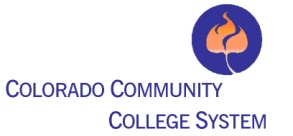 Commercial CARD APPLICATION*Card Holder Name: *Card Holder Name: *Card Holder Name: *Card Holder Name: *Card Holder Name: *Card Holder Name: *Card Holder Name: LastLastLastLastLastLastLastFirstFirstFirstFirstFirstFirstM.I.M.I.M.I.4th Line Embossing (if applicable):  4th Line Embossing (if applicable):  4th Line Embossing (if applicable):  4th Line Embossing (if applicable):  4th Line Embossing (if applicable):  4th Line Embossing (if applicable):  4th Line Embossing (if applicable):  4th Line Embossing (if applicable):  4th Line Embossing (if applicable):  *Statement Address:	All statements will be sent to your business address.  Please mark your location:*Statement Address:	All statements will be sent to your business address.  Please mark your location:*Statement Address:	All statements will be sent to your business address.  Please mark your location:*Statement Address:	All statements will be sent to your business address.  Please mark your location:*Statement Address:	All statements will be sent to your business address.  Please mark your location:*Statement Address:	All statements will be sent to your business address.  Please mark your location:*Statement Address:	All statements will be sent to your business address.  Please mark your location:*Statement Address:	All statements will be sent to your business address.  Please mark your location:*Statement Address:	All statements will be sent to your business address.  Please mark your location:*Statement Address:	All statements will be sent to your business address.  Please mark your location:*Statement Address:	All statements will be sent to your business address.  Please mark your location:*Statement Address:	All statements will be sent to your business address.  Please mark your location:*Statement Address:	All statements will be sent to your business address.  Please mark your location:*Statement Address:	All statements will be sent to your business address.  Please mark your location:*Statement Address:	All statements will be sent to your business address.  Please mark your location:*Statement Address:	All statements will be sent to your business address.  Please mark your location:*Statement Address:	All statements will be sent to your business address.  Please mark your location:*Statement Address:	All statements will be sent to your business address.  Please mark your location:*Statement Address:	All statements will be sent to your business address.  Please mark your location:*Statement Address:	All statements will be sent to your business address.  Please mark your location:*Statement Address:	All statements will be sent to your business address.  Please mark your location:*Statement Address:	All statements will be sent to your business address.  Please mark your location:*Statement Address:	All statements will be sent to your business address.  Please mark your location:9101 E. Lowry        9101 E. Lowry        9101 E. Lowry        9101 E. Lowry        9101 E. Lowry        1059 Alton Way      1059 Alton Way      1059 Alton Way      700 Boston St. 700 Boston St. 700 Boston St. 9026 E. Severn Pl.9026 E. Severn Pl.9026 E. Severn Pl.9026 E. Severn Pl.*Employee S #:*Employee S #:*Employee S #:*Employee S #:*Employee S #:*Employee S #:BANNER User ID:BANNER User ID:BANNER User ID:BANNER User ID:BANNER User ID:BANNER User ID:             (obtain from HR if unknown)             (obtain from HR if unknown)             (obtain from HR if unknown)             (obtain from HR if unknown)             (obtain from HR if unknown)             (obtain from HR if unknown)             (obtain from HR if unknown)             (obtain from HR if unknown)             (obtain from HR if unknown)             (obtain from HR if unknown)             (obtain from HR if unknown)(if you do not have one mark "New")(if you do not have one mark "New")(if you do not have one mark "New")(if you do not have one mark "New")(if you do not have one mark "New")(if you do not have one mark "New")*Email: *Email: *Email: *Bus Phone No: *Bus Phone No: *Bus Phone No: *Bus Phone No: *Bus Phone No: *Bus Phone No: Department: Department: Department: Department: Department: Default Org Code: Default Org Code: Default Org Code: Default Org Code: Default Org Code: Default Org Code: Mother's Maiden Name: Mother's Maiden Name: Mother's Maiden Name: Mother's Maiden Name: Mother's Maiden Name: Mother's Maiden Name: Mother's Maiden Name: Mother's Maiden Name: I, the cardholder, represent and warrant that all information on this application is true and correct, and my use of the card to be sent to me shall constitute my agreement with the terms, conditions and procedures contained in the Citibank Commercial Card Cardholder Account Agreement and the CCCS Commercial Card Manual that will accompany the card.  I, the cardholder, represent and warrant that all information on this application is true and correct, and my use of the card to be sent to me shall constitute my agreement with the terms, conditions and procedures contained in the Citibank Commercial Card Cardholder Account Agreement and the CCCS Commercial Card Manual that will accompany the card.  I, the cardholder, represent and warrant that all information on this application is true and correct, and my use of the card to be sent to me shall constitute my agreement with the terms, conditions and procedures contained in the Citibank Commercial Card Cardholder Account Agreement and the CCCS Commercial Card Manual that will accompany the card.  I, the cardholder, represent and warrant that all information on this application is true and correct, and my use of the card to be sent to me shall constitute my agreement with the terms, conditions and procedures contained in the Citibank Commercial Card Cardholder Account Agreement and the CCCS Commercial Card Manual that will accompany the card.  I, the cardholder, represent and warrant that all information on this application is true and correct, and my use of the card to be sent to me shall constitute my agreement with the terms, conditions and procedures contained in the Citibank Commercial Card Cardholder Account Agreement and the CCCS Commercial Card Manual that will accompany the card.  I, the cardholder, represent and warrant that all information on this application is true and correct, and my use of the card to be sent to me shall constitute my agreement with the terms, conditions and procedures contained in the Citibank Commercial Card Cardholder Account Agreement and the CCCS Commercial Card Manual that will accompany the card.  I, the cardholder, represent and warrant that all information on this application is true and correct, and my use of the card to be sent to me shall constitute my agreement with the terms, conditions and procedures contained in the Citibank Commercial Card Cardholder Account Agreement and the CCCS Commercial Card Manual that will accompany the card.  I, the cardholder, represent and warrant that all information on this application is true and correct, and my use of the card to be sent to me shall constitute my agreement with the terms, conditions and procedures contained in the Citibank Commercial Card Cardholder Account Agreement and the CCCS Commercial Card Manual that will accompany the card.  I, the cardholder, represent and warrant that all information on this application is true and correct, and my use of the card to be sent to me shall constitute my agreement with the terms, conditions and procedures contained in the Citibank Commercial Card Cardholder Account Agreement and the CCCS Commercial Card Manual that will accompany the card.  I, the cardholder, represent and warrant that all information on this application is true and correct, and my use of the card to be sent to me shall constitute my agreement with the terms, conditions and procedures contained in the Citibank Commercial Card Cardholder Account Agreement and the CCCS Commercial Card Manual that will accompany the card.  I, the cardholder, represent and warrant that all information on this application is true and correct, and my use of the card to be sent to me shall constitute my agreement with the terms, conditions and procedures contained in the Citibank Commercial Card Cardholder Account Agreement and the CCCS Commercial Card Manual that will accompany the card.  I, the cardholder, represent and warrant that all information on this application is true and correct, and my use of the card to be sent to me shall constitute my agreement with the terms, conditions and procedures contained in the Citibank Commercial Card Cardholder Account Agreement and the CCCS Commercial Card Manual that will accompany the card.  I, the cardholder, represent and warrant that all information on this application is true and correct, and my use of the card to be sent to me shall constitute my agreement with the terms, conditions and procedures contained in the Citibank Commercial Card Cardholder Account Agreement and the CCCS Commercial Card Manual that will accompany the card.  I, the cardholder, represent and warrant that all information on this application is true and correct, and my use of the card to be sent to me shall constitute my agreement with the terms, conditions and procedures contained in the Citibank Commercial Card Cardholder Account Agreement and the CCCS Commercial Card Manual that will accompany the card.  I, the cardholder, represent and warrant that all information on this application is true and correct, and my use of the card to be sent to me shall constitute my agreement with the terms, conditions and procedures contained in the Citibank Commercial Card Cardholder Account Agreement and the CCCS Commercial Card Manual that will accompany the card.  I, the cardholder, represent and warrant that all information on this application is true and correct, and my use of the card to be sent to me shall constitute my agreement with the terms, conditions and procedures contained in the Citibank Commercial Card Cardholder Account Agreement and the CCCS Commercial Card Manual that will accompany the card.  I, the cardholder, represent and warrant that all information on this application is true and correct, and my use of the card to be sent to me shall constitute my agreement with the terms, conditions and procedures contained in the Citibank Commercial Card Cardholder Account Agreement and the CCCS Commercial Card Manual that will accompany the card.  I, the cardholder, represent and warrant that all information on this application is true and correct, and my use of the card to be sent to me shall constitute my agreement with the terms, conditions and procedures contained in the Citibank Commercial Card Cardholder Account Agreement and the CCCS Commercial Card Manual that will accompany the card.  I, the cardholder, represent and warrant that all information on this application is true and correct, and my use of the card to be sent to me shall constitute my agreement with the terms, conditions and procedures contained in the Citibank Commercial Card Cardholder Account Agreement and the CCCS Commercial Card Manual that will accompany the card.  I, the cardholder, represent and warrant that all information on this application is true and correct, and my use of the card to be sent to me shall constitute my agreement with the terms, conditions and procedures contained in the Citibank Commercial Card Cardholder Account Agreement and the CCCS Commercial Card Manual that will accompany the card.  I, the cardholder, represent and warrant that all information on this application is true and correct, and my use of the card to be sent to me shall constitute my agreement with the terms, conditions and procedures contained in the Citibank Commercial Card Cardholder Account Agreement and the CCCS Commercial Card Manual that will accompany the card.  I, the cardholder, represent and warrant that all information on this application is true and correct, and my use of the card to be sent to me shall constitute my agreement with the terms, conditions and procedures contained in the Citibank Commercial Card Cardholder Account Agreement and the CCCS Commercial Card Manual that will accompany the card.  I, the cardholder, represent and warrant that all information on this application is true and correct, and my use of the card to be sent to me shall constitute my agreement with the terms, conditions and procedures contained in the Citibank Commercial Card Cardholder Account Agreement and the CCCS Commercial Card Manual that will accompany the card.  Date:  Date:  Date:  Date:  Cardholder SignatureCardholder SignatureCardholder SignatureCardholder SignatureCardholder SignatureCardholder SignatureCardholder SignatureCardholder SignatureCardholder SignatureCardholder SignatureCardholder SignatureCardholder SignatureApproving Official InformationI certify that I have a current Org Code Owner Signature Card for the default org on file with the fiscal department.Approving Official InformationI certify that I have a current Org Code Owner Signature Card for the default org on file with the fiscal department.Approving Official InformationI certify that I have a current Org Code Owner Signature Card for the default org on file with the fiscal department.Approving Official InformationI certify that I have a current Org Code Owner Signature Card for the default org on file with the fiscal department.Approving Official InformationI certify that I have a current Org Code Owner Signature Card for the default org on file with the fiscal department.Approving Official InformationI certify that I have a current Org Code Owner Signature Card for the default org on file with the fiscal department.Approving Official InformationI certify that I have a current Org Code Owner Signature Card for the default org on file with the fiscal department.Approving Official InformationI certify that I have a current Org Code Owner Signature Card for the default org on file with the fiscal department.Approving Official InformationI certify that I have a current Org Code Owner Signature Card for the default org on file with the fiscal department.Approving Official InformationI certify that I have a current Org Code Owner Signature Card for the default org on file with the fiscal department.Approving Official InformationI certify that I have a current Org Code Owner Signature Card for the default org on file with the fiscal department.Approving Official InformationI certify that I have a current Org Code Owner Signature Card for the default org on file with the fiscal department.Approving Official InformationI certify that I have a current Org Code Owner Signature Card for the default org on file with the fiscal department.Approving Official InformationI certify that I have a current Org Code Owner Signature Card for the default org on file with the fiscal department.Approving Official InformationI certify that I have a current Org Code Owner Signature Card for the default org on file with the fiscal department.Approving Official InformationI certify that I have a current Org Code Owner Signature Card for the default org on file with the fiscal department.Approving Official InformationI certify that I have a current Org Code Owner Signature Card for the default org on file with the fiscal department.Approving Official InformationI certify that I have a current Org Code Owner Signature Card for the default org on file with the fiscal department.Approving Official InformationI certify that I have a current Org Code Owner Signature Card for the default org on file with the fiscal department.Approving Official InformationI certify that I have a current Org Code Owner Signature Card for the default org on file with the fiscal department.Approving Official InformationI certify that I have a current Org Code Owner Signature Card for the default org on file with the fiscal department.Approving Official InformationI certify that I have a current Org Code Owner Signature Card for the default org on file with the fiscal department.Approving Official InformationI certify that I have a current Org Code Owner Signature Card for the default org on file with the fiscal department.Name (please print):  ______________________________Name (please print):  ______________________________Name (please print):  ______________________________Name (please print):  ______________________________Name (please print):  ______________________________Name (please print):  ______________________________Name (please print):  ______________________________Name (please print):  ______________________________Name (please print):  ______________________________SignatureSignatureSignatureSignatureSignatureSignatureSignatureSignatureSignatureVP Signature (if different): VP Signature (if different): VP Signature (if different): VP Signature (if different): Date:For Business/Purchasing Office useFor Business/Purchasing Office useFor Business/Purchasing Office useFor Business/Purchasing Office useFor Business/Purchasing Office useFor Business/Purchasing Office useFor Business/Purchasing Office useFor Business/Purchasing Office useFor Business/Purchasing Office useFor Business/Purchasing Office useFor Business/Purchasing Office useFor Business/Purchasing Office useFor Business/Purchasing Office useFor Business/Purchasing Office useFor Business/Purchasing Office useFor Business/Purchasing Office useFor Business/Purchasing Office useFor Business/Purchasing Office useFor Business/Purchasing Office useFor Business/Purchasing Office useApproved by: Date:Date:Date:Date:                                                                    Terry Hindsman, PCard Administrator                                                                    Terry Hindsman, PCard Administrator                                                                    Terry Hindsman, PCard Administrator                                                                    Terry Hindsman, PCard Administrator                                                                    Terry Hindsman, PCard Administrator                                                                    Terry Hindsman, PCard Administrator                                                                    Terry Hindsman, PCard Administrator                                                                    Terry Hindsman, PCard Administrator                                                                    Terry Hindsman, PCard Administrator                                                                    Terry Hindsman, PCard Administrator                                                                    Terry Hindsman, PCard Administrator                                                                    Terry Hindsman, PCard Administrator                                                                    Terry Hindsman, PCard Administrator                                                                    Terry Hindsman, PCard Administrator                                                                    Terry Hindsman, PCard Administrator                                                                    Terry Hindsman, PCard Administrator                                                                    Terry Hindsman, PCard Administrator                                                                    Terry Hindsman, PCard Administrator                                                                    Terry Hindsman, PCard Administrator                                                                    Terry Hindsman, PCard Administrator*MCC Templates:*MCC Templates:*Amount Per Transaction Limit:*Amount Per Transaction Limit:*Amount Per Transaction Limit:*Amount Per Transaction Limit:_____$1,000___________$1,000______*Amount Per Cycle Limit:  *Amount Per Cycle Limit:  *Amount Per Cycle Limit:  *Amount Per Cycle Limit:  *Amount Per Cycle Limit:  *Amount Per Cycle Limit:  _____$5,000______________$5,000______________$5,000______________$5,000______________$5,000_________  Processed CitiManager:   Processed CitiManager:   Processed CitiManager: Banner Security:Banner Security:FOMPROF:FOMPROF:FOMPROF:FOMPROF:FOMPROF: Dist. List: Dist. List:Delegated Signature Authority:  Cardholder______          Approving Official ______Delegated Signature Authority:  Cardholder______          Approving Official ______Delegated Signature Authority:  Cardholder______          Approving Official ______Delegated Signature Authority:  Cardholder______          Approving Official ______Delegated Signature Authority:  Cardholder______          Approving Official ______Delegated Signature Authority:  Cardholder______          Approving Official ______Delegated Signature Authority:  Cardholder______          Approving Official ______Delegated Signature Authority:  Cardholder______          Approving Official ______Delegated Signature Authority:  Cardholder______          Approving Official ______Delegated Signature Authority:  Cardholder______          Approving Official ______Delegated Signature Authority:  Cardholder______          Approving Official ______Delegated Signature Authority:  Cardholder______          Approving Official ______Delegated Signature Authority:  Cardholder______          Approving Official ______Delegated Signature Authority:  Cardholder______          Approving Official ______Delegated Signature Authority:  Cardholder______          Approving Official ______Delegated Signature Authority:  Cardholder______          Approving Official ______Delegated Signature Authority:  Cardholder______          Approving Official ______Delegated Signature Authority:  Cardholder______          Approving Official ______Delegated Signature Authority:  Cardholder______          Approving Official ______Delegated Signature Authority:  Cardholder______          Approving Official ______